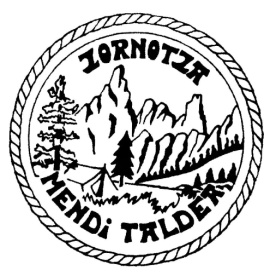 Egunak- - - - - -
Días2015-1-31- - - 31-1-2015Tokia- - - - - -
LugarAramotzIzen emateak- - - - - -
InscripciónMendi taldeko lokalean asteazkenetan 19etatik 21etara- - - En el local del club los miércoles de 19h a 21h.Prezioak- - - - - -
PreciosBazkideak/soci@s: 10 €     Ez bazkideak/no soci@s: 15€Sartzen da: autobusa eta txitxiburduntzirako beharrekoak (ogia, txorizoa, etab.)Incluye: autobús y lo necesario para el txitxiburduntzi (pan, txorizo, etc.)Bidaia- - - - - -
ViajeAutobusa- - - AutobusOrdutegia- - - - - -
Horarios9etan Nafarroa parkinetik irtengo gara.13etan txitxiburduntzia Belatxikietan15etarako bueltan Zornotzan- - - 9h salida desde el parking Narafarroa13h txitxiburduntzi en Belatxikieta15h de vuelta en AmorebietaAterpetxea- - - - - -
AlbergueEz- - - NoEkintzaren deskribapena
(tracka)- - - - - -
Descripción de la actividad(track)Aramotzetik 3 orduko ibilaldi bat leku berriak ezagutuz, eta ostean Belatxikietan txitxiburduntzia egingo dogu.
Ibilbidea: zehazteke- - - Realizaremos una caminata de 3 horas por Aramotz conociendo nuevos caminos y después txitxiburduntzi en Belatxikieta.Recorrido: por definirGomendioak- - - - - -
RecomendacionesEguraldiaren arabera arropa egokiak eraman. Batez ere euria iragarriata badago. Eta txitxiburduntziko geldialdirako aldatzeko kamiseta bat.- - - Llevar ropa adecuada teniendo en cuenta la previsión metereológica. Sobre todo si esta pronosticado lluvia. Y una camiseta de recambio para el rato del txitxiburduntzi.Arduraduna- - - - - -
ResponsableKemen eta IgorMeteohttp://www.euskalmet.euskadi.net/Oharrak- - - - - -
ObservacionesIzena ematea derrigorrezkoa da txitxiburduntziko kantitateak jakiteko!!- - - Es obligatorio inscribirse para calcular las cantidades para el txitxiburduntzi!!